Weekly SnapshotWeek of November 19, 2018Monday, November 19, 2018Learning StrategiesMindfulness MondayMorning Meeting6th GradeWriting:  Acrostic Poem:  GratefulComprehension:  “Mayflower Myths”Homework:  None7th & 8th Grade Writing: Acrostic Poem:  GratefulComprehension:  “Where Does Your Food Come From?”Homework: NoneTuesday, November 20, 2018 Learning StrategiesTalk About it TuesdayExecutive Functioning Packet6th GradeWriting: Should Stores open on Thanksgiving? Paragraph WritingComprehension:  “Thanksgiving in London”Homework:  None7th & 8th Grade Writing:  Should Stores open on Thanksgiving?  Paragraph WritingComprehension:  “Thanksgiving Fact or Fiction”Homework:  NoneWednesday November 21, 2018Learning StrategiesCheck Grades and Conference Please check with your child about missing assignments and grades below C6th Grade Writing:  Top 10 ListComprehension:  “First Thanksgiving Meal”Homework:  None7th  & 8th Grade Writing:  Top 10 ListComprehension:  “Thanksgiving History:  the Pilgrims, the Civil War, and a 60 foot Rubber Dinosaur_Homework:  noneThursday, November 22, 2018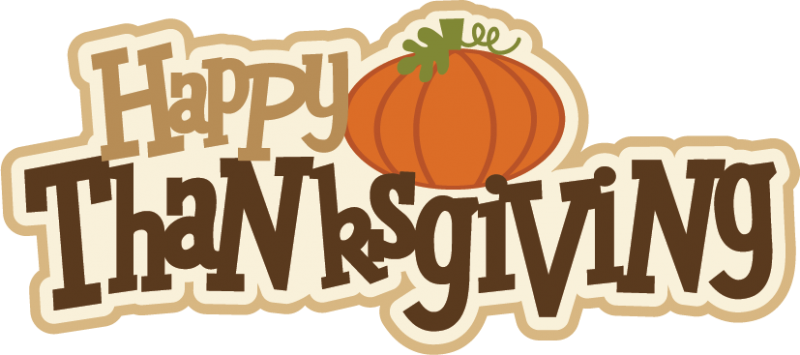 Friday, November 23, 2018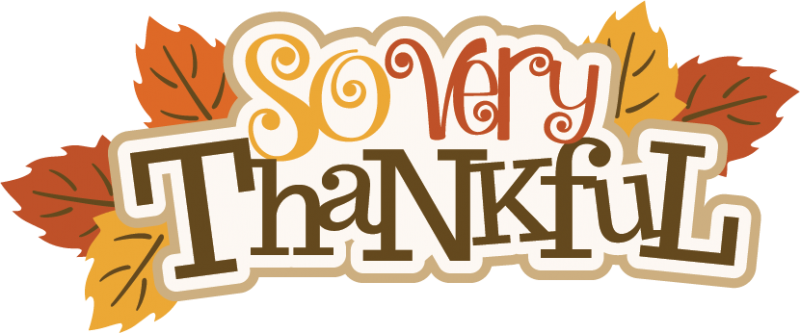 